6 - klávesnicaPrepíšte celý tento text veľkými písmenamiS písaním väčšiny písmen nebudeme mať problémy. Na klávesnici sú však aj klávesy s dvoma znakmi: jeden znak je dole a druhý hore. Dolné sa píšu automaticky pri stlačení klávesu, horné píšeme tak, že podržíme kláves SHIFT a klikneme na kláves, na ktorom je znak, ktorý chceme napísať.            Veľké písmená píšeme tak ako horné znaky – pri zatlačenom klávese SHIFT, alebo                stlačíme kláves Caps Lock. 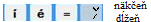 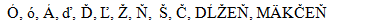 Opíšte :              Opravte chyby v tomto texte.ísla píšeme na numerikej klávesnici. Táto sa zapne auromaticky so zapnutím monitora –  - jej zanutie signazuje svietivá dida.  ak Je numerická klávesnica vypnut  (dióda nesvieti), čsla z tjto klávnice sa nedaj písa. 7 – ClipArtVložte po 1 obrázku z týchto kategórií. Podľa potreby obrázok zväčšite alebo zmenšite.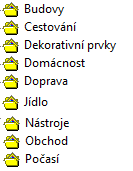 8 – WordartVyberte si z galérie Wordartu a vložte do dokumentu.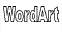 Prepíšte text na Hurá na prázdniny.  Zmeňte farbu písmaUmiestnite objekt na pravú stranu dokumentu.Zväčšite tento nadpis na celú šírku stranyOtočte objekt ClipArt do tejto polohy:9 – Vkladanie obrázkovCez (klikneme na ) Vložiť / Obrázok vložte nejaký obrázok.Zmenšite (ak je veľký zväčšite) tento obrázok.Zvoľte pre obrázok Zalamovanie / Za textom a premiestnite ho na pravú stranu.Napíšte vedľa obrázka text, napr. takto:Toto je môj prvý vložený obrázok a prvýkrát píšemvedľa obrázka.Na obrázok napíšte text: Vložený obrázok.Skúste obrázok premiestniť na iné miesto.Otočte obrázok do ľubovoľnej polohy.10 – Kopírovanie textuNa koniec každej vety prekopírujte priezvisko Ürge . Na koniec každej vety prekopírujte priezvisko . Na koniec každej vety prekopírujte priezvisko . Na koniec každej vety prekopírujte priezvisko . Na koniec každej vety prekopírujte priezvisko .  Na koniec každej vety prekopírujte priezvisko . Na koniec každej vety prekopírujte priezvisko. Na koniec každej vety prekopírujte priezvisko. Na koniec každej vety prekopírujte priezvisko .V Á Ž E N Í        P O Ľ O V N Í C Ipozývame vás na schôdzu poľovného združenia Líška Maňa, ktorá sa uskutoční28.2.1996 o 15 30  na starom mlyne.Prerokovávať sa budú nepovolené odstrely, ktoré sa nám z roka na rok množia.predseda zväzu:   Muškatier  PresnýTento text  prekopírujte toľkokrát, aby bola zaplnená ešte aj 5. strana tohoto dokumentu (aspoň do polovice).